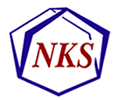 NKS Foredrag”Synthesis and Characterization of Pillared Clay Catalysts”Senior Ingeniør Halstein Bjørsvik, Weatherford Laboratories.Sted: UiS, rom E541Tid: 19. februar kl. 19.00Etter foredraget blir det avholdt årsmøte.Aktuelle kandidater for styret har blitt kontaktet på forhånd Vel møtt!